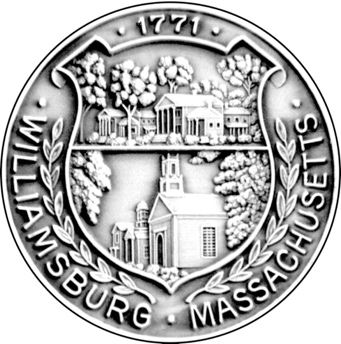 POSTED IN ACCORDANCE WITH THE PROVISIONSOF MGL 30A §§18-25Williamsburg Council on Aging Advisory Board Weds. 	July 19,	 				2023              12:15	PM Day of Week		Month		Date		Year		TimePlace of Meeting: Williamsburg Town OfficesAGENDAI. Review and vote on Minutes of the Meeting of June 21, 2023II.Director's ReportGrants Outreach, etc.III. Staff InputIV. Old BusinessContinue discussion of publicity for the community screening of Gen Silent to be held Saturday, October 21, 2023, at 2:00 PM at Anne T. Dunphy School.Discuss ideas for producing a flier for publicizing the showing of the film.Discuss ideas to increase diversity on the COA BoardIV. New BusinessV.Any Other BusinessVI. Adjourn Next meeting to be held Wednesday, August 16, 2023, Williamsburg Town Offices